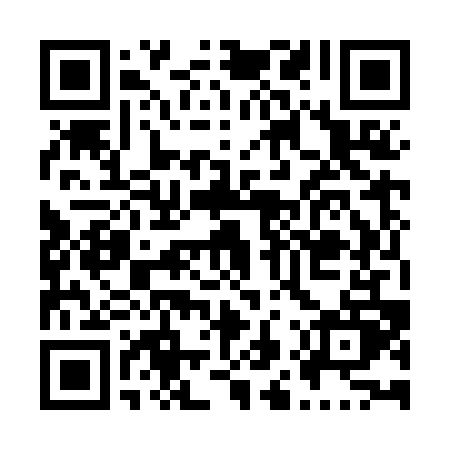 Prayer times for Saint-Lambert, Quebec, CanadaMon 1 Jul 2024 - Wed 31 Jul 2024High Latitude Method: Angle Based RulePrayer Calculation Method: Islamic Society of North AmericaAsar Calculation Method: HanafiPrayer times provided by https://www.salahtimes.comDateDayFajrSunriseDhuhrAsrMaghribIsha1Mon3:205:181:226:529:2511:232Tue3:215:191:226:529:2511:233Wed3:215:201:226:529:2411:234Thu3:215:211:226:529:2411:235Fri3:225:211:236:529:2411:236Sat3:225:221:236:529:2311:237Sun3:235:231:236:519:2311:238Mon3:235:241:236:519:2211:229Tue3:245:251:236:519:2111:2210Wed3:245:261:236:519:2111:2211Thu3:255:271:246:509:2011:2212Fri3:265:281:246:509:1911:2113Sat3:265:291:246:499:1811:2114Sun3:275:301:246:499:1711:2115Mon3:275:311:246:499:1711:2016Tue3:285:321:246:489:1611:2017Wed3:285:331:246:489:1511:1918Thu3:295:341:246:479:1411:1919Fri3:305:351:246:479:1311:1820Sat3:315:361:246:469:1211:1621Sun3:335:381:246:459:1011:1422Mon3:365:391:246:459:0911:1223Tue3:385:401:246:449:0811:1024Wed3:405:411:246:439:0711:0825Thu3:425:431:246:439:0611:0526Fri3:445:441:246:429:0411:0327Sat3:475:451:246:419:0311:0128Sun3:495:461:246:409:0210:5929Mon3:515:481:246:399:0010:5630Tue3:535:491:246:398:5910:5431Wed3:565:501:246:388:5710:52